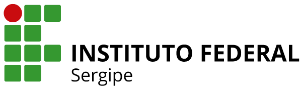 Anexo I – Requisição de VeículoAnexo I – Requisição de VeículoAnexo I – Requisição de VeículoAnexo I – Requisição de VeículoAnexo I – Requisição de VeículoAnexo I – Requisição de VeículoAnexo I – Requisição de VeículoAnexo I – Requisição de VeículoDADOS DO SOLICITANTEDADOS DO SOLICITANTEDADOS DO SOLICITANTEDADOS DO SOLICITANTEDADOS DO SOLICITANTEDADOS DO SOLICITANTEDADOS DO SOLICITANTEDADOS DO SOLICITANTEDADOS DO SOLICITANTENOME:NOME:NOME:NOME:NOME:NOME:NOME:NOME:NOME:SETOR:SETOR:SETOR:SETOR:SETOR:SETOR:SETOR:SETOR:TELEFONE:DADOS DO BENEFICIÁRIODADOS DO BENEFICIÁRIODADOS DO BENEFICIÁRIODADOS DO BENEFICIÁRIODADOS DO BENEFICIÁRIODADOS DO BENEFICIÁRIODADOS DO BENEFICIÁRIODADOS DO BENEFICIÁRIODADOS DO BENEFICIÁRIONOME:NOME:NOME:NOME:NOME:NOME:NOME:NOME:NOME:SETOR:SETOR:SETOR:SETOR:SETOR:SETOR:SETOR:SETOR:TELEFONE:DADOS DO TRANSPORTEDADOS DO TRANSPORTEDADOS DO TRANSPORTEDADOS DO TRANSPORTEDADOS DO TRANSPORTEDADOS DO TRANSPORTEDADOS DO TRANSPORTEDADOS DO TRANSPORTEDADOS DO TRANSPORTEQuantidade de Passageiros: Quantidade de Passageiros: Quantidade de Passageiros: Quantidade de Passageiros: Quantidade de Passageiros: Quantidade de Passageiros: Quantidade de Passageiros: Quantidade de Passageiros: Quantidade de Passageiros: DESCRIÇÃO DA CARGADESCRIÇÃO DA CARGADESCRIÇÃO DA CARGADESCRIÇÃO DA CARGADESCRIÇÃO DA CARGADESCRIÇÃO DA CARGADESCRIÇÃO DA CARGADESCRIÇÃO DA CARGADESCRIÇÃO DA CARGADADOS DA VIAGEMDADOS DA VIAGEMDADOS DA VIAGEMDADOS DA VIAGEMDADOS DA VIAGEMDADOS DA VIAGEMDADOS DA VIAGEMDADOS DA VIAGEMDADOS DA VIAGEMDATA DA SAIDADATA DA SAIDADATA DA SAIDADATA DA SAIDAHORA DA SAÍDAh : minHORA DA SAÍDAh : minHORA DA SAÍDAh : minHORA DA SAÍDAh : minHORA DA SAÍDAh : minDESTINODESTINODESTINODESTINODESTINODESTINODESTINODESTINODESTINOENDEREÇOENDEREÇOENDEREÇOENDEREÇOENDEREÇOENDEREÇOENDEREÇOENDEREÇOENDEREÇOFINALIDADEFINALIDADEFINALIDADEFINALIDADEFINALIDADEFINALIDADEFINALIDADEFINALIDADEFINALIDADELOCAL E DATA, LOCAL E DATA, LOCAL E DATA, ASSINATURA DO SOLICITANTE__________________________ASSINATURA DO SOLICITANTE__________________________ASSINATURA DO SOLICITANTE__________________________ASSINATURA DO SOLICITANTE__________________________ASSINATURA DO SOLICITANTE__________________________ASSINATURA DO SOLICITANTE__________________________PARA USO DO SETOR DE TRANSPORTEPARA USO DO SETOR DE TRANSPORTEPARA USO DO SETOR DE TRANSPORTEPARA USO DO SETOR DE TRANSPORTEPARA USO DO SETOR DE TRANSPORTEPARA USO DO SETOR DE TRANSPORTEPARA USO DO SETOR DE TRANSPORTEPARA USO DO SETOR DE TRANSPORTEPARA USO DO SETOR DE TRANSPORTEDATA DO RECEBIMENTO____ / ____ / ______DATA DO RECEBIMENTO____ / ____ / ______DATA DO RECEBIMENTO____ / ____ / ______HORA DO RECEBIMENTOh : minHORA DO RECEBIMENTOh : minHORA DO RECEBIMENTOh : minHORA DO RECEBIMENTOh : minHORA DO RECEBIMENTOh : minHORA DO RECEBIMENTOh : minSITUAÇÃO:SITUAÇÃO:SITUAÇÃO:SITUAÇÃO:SITUAÇÃO:SITUAÇÃO:SITUAÇÃO:SITUAÇÃO:SITUAÇÃO:JUSTIFICATIVA DA NÃO AUTORIZAÇÃOJUSTIFICATIVA DA NÃO AUTORIZAÇÃOJUSTIFICATIVA DA NÃO AUTORIZAÇÃOJUSTIFICATIVA DA NÃO AUTORIZAÇÃOJUSTIFICATIVA DA NÃO AUTORIZAÇÃOJUSTIFICATIVA DA NÃO AUTORIZAÇÃOJUSTIFICATIVA DA NÃO AUTORIZAÇÃO______________________________ASSINATURA / CARIMBO______________________________ASSINATURA / CARIMBO